Trabajo de recuperación de inglés – Primer grado Tema: “Likes and dislikes”Nombre del alumno(a): __________________________________________________No. Lista: ____Grupo: “____” Turno: ____ I. Label the images.II. Look at the images and complete the sentences.III. Unscramble the sentences.1. to play / I / like / volleyball  ________________________________________________________________________2. play / don’t / like / I / to / video games ________________________________________________________________________3. listen / to / don’t / to / rock music / I / like ________________________________________________________________________4. I / shower / to / in the / sing / like ________________________________________________________________________5. guitar / like / don’t / the / I / play / to ________________________________________________________________________Read – Skate – Play – Swim – Watch – Sing – Ride – Do – Listen___________________________________________________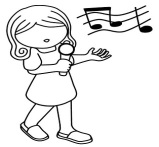 ___________________________________________________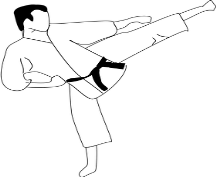 ___________________________________________________to read – to do – to listen - to play (x2)I like ___t o    s w i m ___ in the lake.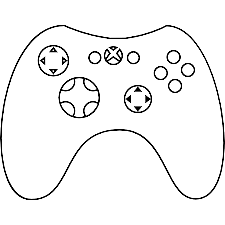 I don’t like _______________ videogames.I love _______________ to music.I hate _______________ books.I like _______________ karate.I don’t like _______________ chess.